COUNCILLOR ETHICS COMMITTEE MINUTES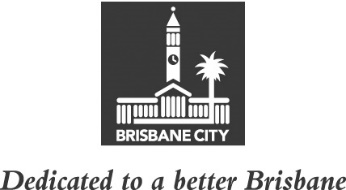 MEETING HELD ON FRIDAY 24 MARCH 2023AT 12.30PMCOMMITTEE MEETING ROOMS 1 AND 3, LEVEL 2, CITY HALLMEMBERS PRESENT:Councillor Adam Allan (Chair) and Councillors Peter Matic and Tracy Davis.OTHERS PRESENT:Mark Pierce, General Manager, Governance, Council and Committee Services, City Administration and Governance; Blair Clark, Disputes Commissioner, Governance, Council and Committee Services; Brodie Roberts, Technical Support Specialist, End User Device Services, ICT Service Operations, Information Services, Organisational Services; Vanessa Martens, Policy Liaison Officer, Civic Cabinet Chair’s Office, Councillor Ethics Committee; Kirsten Ram, Media Advisor, Office of the Leader of the Opposition; and Megan Hewton, Council and Committee Liaison Office Manager, Governance, Council and Committee Services.MINUTES:The Minutes of the meeting held on 4 May 2021, copies of which had been forwarded to each Councillor, were presented by the Civic Cabinet Chair and taken as read and confirmed by the Committee.The following matters were also considered by the Committee:08	OTHER BUSINESSConsideration of the report of the Councillor Conduct Tribunal: Inappropriate conduct complaint investigation and recommendation response to CouncilCouncillor Steve Griffiths137/225/137/323In considering the above matter, the Committee made a finding under section 150AG(1)(a) of the Local Government Act 2009 that Councillor Steve Griffiths had engaged in Inappropriate Conduct.The Committee issued an order that the Councillor be reprimanded for the conduct under section 150AH(1)(b)(ii) of the Local Government Act 2009.09	OTHER BUSINESSConsideration of the report of the Councillor Conduct Tribunal: Inappropriate conduct complaint investigation and recommendation response to CouncilCouncillor Nicole Johnston137/225/137/331In considering the above matter, the Committee made a finding under section 150AG(1)(a) of the Local Government Act 2009 that Councillor Nicole Johnston had engaged in Inappropriate Conduct.The Committee issued an order that the Councillor be reprimanded for the conduct under section 150AH(1)(b)(ii) of the Local Government Act 2009.10	OTHER BUSINESSConsideration of the report of the Councillor Conduct Tribunal: Inappropriate conduct complaint investigation and recommendation response to CouncilCouncillor Peter Cumming137/225/137/326In considering the above matter, the Committee made a finding under section 150AG(1)(a) of the Local Government Act 2009 that Councillor Peter Cumming had engaged in Inappropriate Conduct.The Committee issued an order that the Councillor be reprimanded for the conduct under section 150AH(1)(b)(ii) of the Local Government Act 2009.11	OTHER BUSINESSConsideration of the report of the Councillor Conduct Tribunal: Inappropriate conduct complaint investigation and recommendation response to CouncilCouncillor Charles Strunk137/225/137/322In considering the above matter, the Committee made a finding under section 150AG(1)(a) of the Local Government Act 2009 that Councillor Charles Strunk had not engaged in Inappropriate Conduct.12	OTHER BUSINESSConsideration of the report of the Councillor Conduct Tribunal: Inappropriate conduct complaint investigation and recommendation response to CouncilCouncillor Jonathan Sriranganathan137/225/137/335In considering the above matter, the Committee made a finding under section 150AG(1)(a) of the Local Government Act 2009 that Councillor Jonathan Sriranganathan had engaged in Inappropriate Conduct.The Committee issued an order that the Councillor be reprimanded for the conduct under section 150AH(1)(b)(ii) of the Local Government Act 2009.13	OTHER BUSINESSConsideration of the report of the Councillor Conduct Tribunal: Inappropriate conduct complaint investigation and recommendation response to CouncilCouncillor Ryan Murphy137/225/137/340In considering the above matter, the Committee made a finding under section 150AG(1)(a) of the Local Government Act 2009 that Councillor Ryan Murphy had engaged in Inappropriate Conduct.The Committee issued an order that the Councillor be reprimanded for the conduct under section 150AH(1)(b)(ii) of the Local Government Act 2009.14	OTHER BUSINESSConsideration of the report of the Councillor Conduct Tribunal: Inappropriate conduct complaint investigation and recommendation response to CouncilCouncillor Angela Owen137/225/137/337In considering the above matter, the Committee made a finding under section 150AG(1)(a) of the Local Government Act 2009 that Councillor Angela Owen had not engaged in Inappropriate Conduct.15	OTHER BUSINESSConsideration of the report of the Councillor Conduct Tribunal: Inappropriate conduct complaint investigation and recommendation response to CouncilCouncillor Jonathan Sriranganathan137/225/137/328In considering the above matter, the Committee made a finding under section 150AG(1)(a) of the Local Government Act 2009 that Councillor Jonathan Sriranganathan had engaged in Inappropriate Conduct.The Committee issued an order that the Councillor be reprimanded for the conduct under section 150AH(1)(b)(ii) of the Local Government Act 2009.16	OTHER BUSINESSConsideration of the report of the Councillor Conduct Tribunal: Inappropriate conduct complaint investigation and recommendation response to CouncilCouncillor Jonathan Sriranganathan137/225/137/343In considering the above matter, the Committee made a finding under section 150AG(1)(a) of the Local Government Act 2009 that Councillor Jonathan Sriranganathan had engaged in Inappropriate Conduct.The Committee issued an order that the Councillor be reprimanded for the conduct under section 150AH(1)(b)(ii) of the Local Government Act 2009.17	OTHER BUSINESSConsideration of the report of the Councillor Conduct Tribunal: Inappropriate conduct complaint investigation and recommendation response to CouncilCouncillor Jonathan Sriranganathan137/225/137/351In considering the above matter, the Committee made a finding under section 150AG(1)(a) of the Local Government Act 2009 that Councillor Jonathan Sriranganathan had engaged in Inappropriate Conduct.The Committee issued an order that the Councillor be reprimanded for the conduct under section 150AH(1)(b)(ii) of the Local Government Act 2009.CONFIRMED THIS			DAY OF				2023.............................CHAIR